O F F I C I A  L S 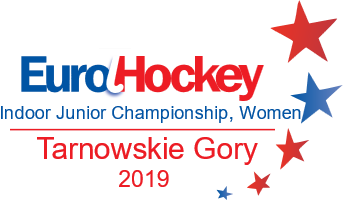 Technical Delegate:   Sabina Zampetti (ITA) Technikcal Officer:  	 Annie Hairsine   (ENG) Judges:  	 	 	 Patricia Pereira  (POR) Ulrike Schmidt  (GER) Umpire Managers: 	 Karen Evans 	 (WAL) Liz Pelling  	 (ENG) EHF Appointed Umpires:  Ivona Makar  	 (CRO) Sandra Wagner  (GER) National Umpires:  	 Ceren Zeynep Demirtas   (TUR) Daniela Kavanowa (CZE) Mihaela Dimitrova      (BUL) Mihaela Dimitrova      (BUL) Volha Matusevich 	(BLR) Volha Matusevich 	(BLR) Oliwia  MIelczarek 	(POL) Oliwia  MIelczarek 	(POL) Valeria Tyshchenko     (UKR) Valeria Tyshchenko     (UKR) Xenia Ulrich 	 	(AUT) Xenia Ulrich 	 	(AUT) Kseniia Zubareva 	(RUS) Kseniia Zubareva 	(RUS) 